Muster- Widerrufsformular(Wenn du den Vertrag widerrufen willst, dann fülle bitte dieses Formular aus und sende es zurück)An | SaveOne Europe, Hungereckstr. 60/3, 1230 Wien |             office@saveoneeurope.orgHiermit widerrufe(n) ich/wir(*) den von mir/uns abgeschlossenen Vertrag über den Kauf der folgenden Waren (*) die Erbringung der folgenden Dienstleitung(*)  Bestellt am (*)        /erhalten am (*)__________________________________________________Name des/der Verbraucher(s)________________________________________Anschrift des/der Verbraucher()_______________________________________________________________________________________________________Unterschrift des/der Verbraucher(s) nur bei Mitteilung auf Papier____________________________________________________________________________Datum___________________________________________________________(*) Unzutreffendes streichen					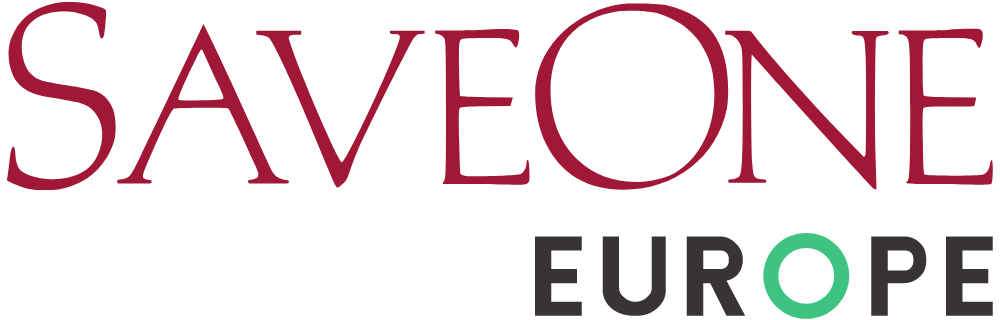 